rok. akad. 2022/2023Uniwersytet Warmińsko-Mazurski Szkoła Zdrowia Publicznego				                                Kierunek: Ratownictwo medyczne III rok, semestr VI,  studia stacjonarne I stopniaPrzedmiot: Ekonomia i zarządzanie w ochronie zdrowiaREGULAMIN ZAJĘĆ DLA STUDENTÓW KIERUNKU: Ratownictwo medyczne, Szkoła Zdrowia Publicznego CM, Uniwersytet Warmińsko-Mazurski w OlsztynieInformacje ogólneZajęcia realizowane są:  przez Katedrę Pielęgniarstwa, Szkoła Zdrowia Publicznego CM UWM w Olsztynie.Koordynator przedmiotu: dr Elżbieta Majchrzak-KłokockaCel kształcenia Celem przedmiotu jest zapoznanie studentów z zagadnieniem ekonomii, organizacji oraz zarządzania w placówkach ochrony zdrowia. Student poznaje elementy marketingu w placówkach ochrony zdrowia, finansowanie ochrony zdrowia w Polsce i na świecie, jak również podstawowe zasady rachunkowości.Miejsce, czas oraz tematykę formy zajęć i  zaliczenia określają dokumenty: plan studiów, sylabus, harmonogram i tematyka zajęć.Forma zajęć dydaktycznychZajęcia dydaktyczne mają formę wykładów i seminariów.Wykład, praca indywidualna, krytyczna analiza literatury, prezentacja ustna, dyskusja, prezentacja multimedialna.Wszystkie zajęcia odbywają się zgodnie z harmonogramem i tematyką zajęć w godzinach przewidzianych w planie zajęć, stacjonarnie.Student zobowiązany jest do uczestniczenia w zajęciach z grupą studencką, do której został przydzielony.Zasady uczestnictwa studenta w zajęciachStudent uczestniczy w zajęciach zgodnie z harmonogramem. Obecność na zajęciach, sposób usprawiedliwienia i odrabiania zajęćObecność na zajęciach jest obowiązkowa.Wszystkie nieobecności muszą być usprawiedliwione.Dopuszcza się 1 usprawiedliwioną nieobecność.Student ma obowiązek ustnego/pisemnego  zaliczenia treści opuszczonego materiału po ustaleniu szczegółów z prowadzącym zajęcia. Student jest zobligowany do odrobienia nieobecności w tym samym semestrze, w którym opuścił zajęcia.Zasady zaliczenia poszczególnych form zajęć:Wykład- 10 godz.Wykład o toku problemowym z prezentacja multimedialna, wykład konwersatoryjny. Zajęcia realizowane stacjonarnie.Warunki zaliczenia wykładu:Zaliczenie pisemne - Test zawiera 20 pytań jednokrotnego wyboru, 4 odpowiedzi do wyboru, za każdą prawidłową odpowiedź student uzyskuje 1 pkt. Test obejmuje materiał z wykładów oraz samokształcenia studentów. Warunkiem zaliczenia jest uzyskanie oceny dostatecznej tj. 14 pkt/20 (70% ogólnej liczby punktów).Oceny są przyznawane zgodnie z punktową skalą ocen:poniżej 14 pkt -2,014 pkt (70%) - 3,015-pkt (71%-79%) - 3,516-17 pkt 80%-89%) - 4,018-19 pkt ( 90%-95%) - 4,520 pkt (96% - 100%) - 5,0Treści wykładu:1.Organizacja systemu ochrony zdrowia w Polsce i w wybranych krajach świata. Prawne podstawy funkcjonowania podmiotów na rynku usług zdrowotnych.2. Zasady i tryb przekształcania podmiotów leczniczych. Spółki prawa handlowego – wybrane aspekty funkcjonowania na rynku zgodnie z kodeksem spółek handlowych.3. Cechy Organizacji, funkcje kierownicze, struktura organizacyjna.4. Kultura Organizacji. Style zarządzania.5. Zarządzanie zasobami: nabór i dobór pracowników. Ocenianie, motywowanie.6. Marketing usług zdrowotnych. Zarządzanie zdrowiem i bezpieczeństwem pracy w szpitalu. 7.Finansowanie ochrony zdrowia w Polsce i na świecie. 8. Podstawowe zasady rachunkowości. Sprawozdanie bilansowe - bilans, rachunek zysków i strat, informacja dodatkowa, przepływy pieniężneSeminarium-10 godz.Metody aktywizujące: dyskusje problemowe, praca z tekstem, dyskusja dydaktyczna, praca w zespołach studenckichWarunki zaliczenia seminariumObecność na zajęciach obowiązkowa. W przypadku sytuacji losowej student jest zobowiązany niezwłocznie powiadomić o zaistniałym fakcie koordynatora przedmiotu celem ustalenia zasad zaliczenia przedmiotu. Projekt - praca w 3-4 osobowych zespołach studenckich na wybrany przez wykładowcę/studentów temat i przesłanie prowadzącemu.Treści seminarium1. Epidemiologia i demografia w zarządzaniu podmiotem leczniczym. 2. Zarządzanie strategiczne i operacyjne. Analiza SWOT. Opracowanie misji, celów strategicznych i analizy otoczenia dla wybranego podmiotu leczniczego. 3. Kontraktowanie świadczeń zdrowotnych przez płatnika. Relacja podmiot leczniczy-płatnik świadczeń. Koszyk świadczeń zdrowotnych 4. Identyfikacja i analiza problemów motywacyjnych pracowników podmiotów leczniczych – zastosowanie narzędzia diagram przyczynowo-skutkowy.Określenie zasad wglądu do poszczególnych form zaliczeńStudent może zapoznać się z wynikami swojego zaliczenia po uprzednim zgłoszeniu tego zamiaru osobie prowadzącej zajęcia (należy ustalić termin, miejsce i formę przekazania informacji). Akademicka praworządność i uczciwość:Określenie zasad akademickiej praworządności i uczciwości oraz zasad postępowania w sytuacji gdy dojdzie do ich naruszenia.W przypadku  oszukiwania, ściągania na kolokwiach, przekazywania informacji, które nie powinny być przekazywane student może zostać:upomniany, wyproszony z sali wykładowej lub wyłączony ze spotkania na platformie MS Teams jeśli to nie poskutkuje sprawa zostanie zgłoszona do Dziekanatu.9. Kwestie nieuregulowane w przedstawionym regulaminie zajęć z przedmiotu Praktyka Pielęgniarska oparta na dowodach naukowych w Katedrze Pielęgniarstwa pozostają w gestii Kierownika Katedry/Koordynatora Przedmiotu .10. Regulamin zajęć jest zgodny z Regulaminem Studiów UWM oraz procedurami obowiązującymi na Wydziale Nauk o Zdrowiu.11. Student ma obowiązek zapoznać się z zasadami BHP w miejscu realizowanych zajęć oraz dyrektywy unijnej RODO - nie dotyczy Olsztyn, dnia 24.02.2022r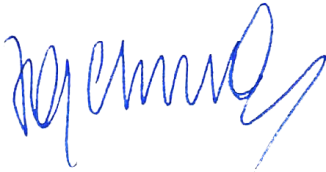 